	 OADBY AND WIGSTON BOROUGH COUNCIL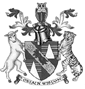 Person SpecificationJob Title:Development Control Officer/Senior Development Control OfficerTeam:Development ControlSalary Band:Band 6-8Car Allowance level:Casual Car User  Employment Status:PermanentHours per week:37.5CriteriaEssentialMethod of AssessmentDesirableMethod of AssessmentQualifications and Processional or Vocational qualificationsBand 6 – Degree in town planning or a related subjectBand 7/8 – Full Chartered Membership of the Royal Town Planning Institute (MRTPI)App, EApp, EPG Dip / Masters degree in Town PlanningApp, ERelevant experience and knowledgeExperience of working with the publicA knowledge and understanding of the wide range of services provided by a local authorityUnderstanding of the planning framework A good knowledge of planning matters including procedures, good practice and legislationApp, Int App, Int App, IntApp, IntExperience of a Local Government planning environment Experience of working with Councillors and of recognising and dealing with politically sensitive issuesExperience of local government and Planning Control IT systems (Uniform, Idox and GIS)Experience in Development ControlAppeals experienceAppAppAppAppAppSkills and AbilitiesAble to respond positively under pressureAble to work with minimum supervisionAbility to communicate at all levelsAble to compile concise and accurate reports Good presentation skillsAn ability to organise and prioritise workload and ensure strict deadlines are metGood IT Skills – experience of using MS OfficeThe ability to work with maps and plans and to interpret planning policiesIntInt App, Int Int, T Int, TInt App, Int App, Int Able to consider broad issues as well as capable of focusing on particular instancesAppAttitude and MotivationApproachableWillingness to undertake further training and work towards attaining full Chartered membership of Royal Town Planning Institute if not already heldCommitment to service delivery and the public service ethosCommitment to working as part of a teamA desire to develop and deliver a top quality professional serviceInt AppApp, Int Int App, IntSeeking career advancementIntOtherCurrent driving licence and provision of own vehicle insured for use while on Council businessAble to work hours required for the post which includes meetings outside of normal office hoursTo demonstrate and promote the Council’s Vision and Values  App, Int App, IntAppAssessment Key:E = EvidenceApp = Application FormInt = InterviewT = Test/Assessment